INDICAÇÃO Nº Sugere ao Poder Executivo Municipal a poda e levantamento da copa de árvores na Rua Portugal Bairro: Jd Europa, defronte Nº 680. Neste Município Excelentíssimo Senhor Prefeito Municipal, Nos termos do Art. 108 do Regimento Interno desta Casa de Leis, dirijo-me a Vossa Excelência para sugerir que, por intermédio do Setor competente, promova a poda e levantamento das copas de árvores na Rua Portugal, no Bairro: Jd Europa, defronte Nº 680, neste município. Justificativa:Este vereador foi procurado por munícipes solicitando a poda e levantamento da copa de árvores no local, De acordo com Munícipes, os exemplares arbóreos cresceram desordenadamente, o que vem atrapalhando o trafego de pedestres nas calçadas, onde crianças acabam sendo obrigadas a se utilizarem das vias públicas, correndo risco de serem atropeladas. Plenário “Dr. Tancredo Neves”, em 16 de julho de 2.018.JOEL DO GÁS-Vereador-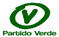 